How do Organisms Obtain Energy?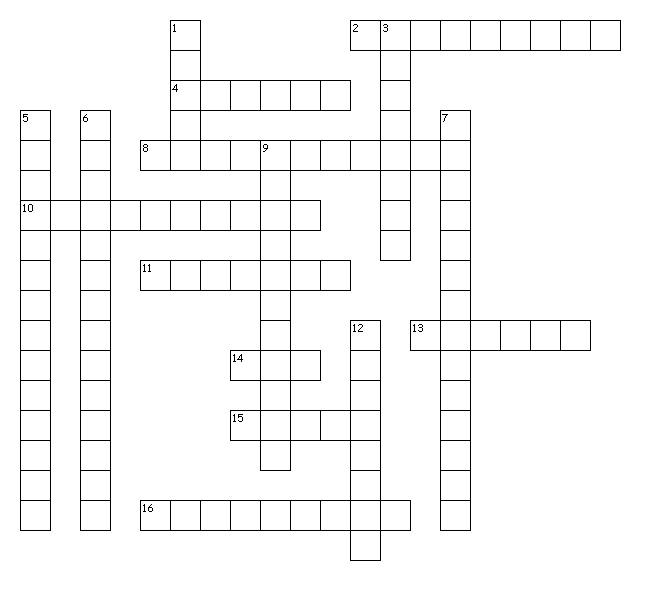 Across2. Metabolic pathway that releases energy by breaking down molecules4. Sugar in ATP8. Organism that must eat other organisms to get its energy10. The sum of all the chemical reactions in a cell11. Nitrogen Base in ATP13. The ability to do work14. Abbreviation for the molecule that stores energy15. Where the energy is stored in ATP16. ________of Thermodynamics energy cannot be converted without loss of usable energyDown1. Number of phosphate groups in ATP3. Metabolic pathway that uses energy to store in building molecules5. Organism that uses chemicals to produce its energy6. Organism that uses light to produce its energy7. Anabolic pathway9. Catabolic pathway12. _________of Thermodynamics energy can be converted from one form to another but cannot be created or destroyed